                                   Státní zdravotní ústav v Praze Meziresortní komise pro řešení jódového deficitu                                          Společnost  hygieny a komunitní medicíny ČSL JEP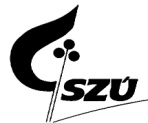                                                  Endokrinologická společnost ČSL JEP                                                      Česká gynekologická společnost                                                        Česká  pediatrická společnost                                                              Česká lékařská komora                                                                                              Společnost  pro výživu PrahaZásobení jódem jako prevence tyreopatiíXI. konference u příležitosti Dne jódu a 20ti let MKJD                                                 4. března 2016                 Státní zdrav. ústav v Praze, Šrobárova 48, velká posluchárna  Program konference 9,00 – 9,50	Registrace9,50 – 10,00	ZAHÁJENÍ  (zástupce MZ ČR, ředitelka SZÚ Praha) 10,00 – 10,20	Prevence jódového deficitu v ČR – historie a současný stav                        (Státní zdravotní ústav Praha - Kříž J., Ryšavá L.)10,20 - 10,40	Následky jodového deficitu u nás a ve světě                        (Endokrinologický ústav, Praha – Zamrazil Z.)10,40- 11,00	Štítná žláza v graviditě a jód                            (1. LF UK a VFN  Praha – Límanová Z.)11,00 - 11,20	Přestávka s občerstvením11,20 - 11,40	Jodurie těhotných žen a 3letých dětí  z 6 oblastí v ČR v r.  2014-2015                        ( SZÚ Praha - Ryšavá L., Kašparová L., Křížová T., Lisníková P.)  11,40 - 12,00	Zkušenosti z monitoringu jódového zásobení novorozenecké populace ČR                       (FN Královské Vinohrady, Klinika dětí a dorostu – Hníková O., Al Taji E., Dejmek P.,                        Kračmar P., Vinohradská H.)      12,00 - 12,20	Dietární expozice jódu populace ČR a nejdůležitější dietární zdroje                       ( SZÚ Praha, odd. analýzy bezpečnosti potravin-  Řehůřková I., Ruprich J.)12,20 - 12, 40 Euthyroid – evropský výzkumný projekt pro harmonizaci, udržení a zlepšení                        příjmu jódu v Evropě  (Endokrinologický ústav, Praha – Bílek R., Zamrazil V.)12,40 – 12,50 Postery             Aktuální obsah jódu v kravském mléce (Trávníček J., Kroupová V., Hladký J., Křížová Z.)            Možnosti spolupráce s EFSA (Koordinační místo pro spolupráci s EFSA, MZe ČR)12,50 – 13,30 ZÁVĚREČNÁ DISKUSE, ZÁVĚRY, UKONČENÍ13,30  TISKOVÁ  KONFERENCEBez účastnického poplatku. Přihláška - viz str. 2 Kredity:     ČLK (č.akce: 40703) : účast 4                   KVVOPZ (č.akce: 001/2016): účast, spoluautorství posteru 4                                                         10 přednesení  vlast. přednášky, autorství posteru  5 spoluautor, přednesení  cizí přednášky  (vysokoškol. vzděl. odb. prac. nelékař. profesí pracujících ve zdrav. ,odborný pracovník v lab. met. a v přípr. léč. přípravků ,odb. prac. v ochraně a podpoře veř. zdraví, jiný odb. pracovník)  PŘIHLÁŠKAna konferenci Zásobení jódem jako prevence tyreopatií  v  Praze 4. března 2016, SZÚ Praha, Šrobárova 48Příjmení a jméno, titul: 		Datum a místo narození:Název, adresa pracoviště: E-mail: 					Pracovní pozice (označte):           ⁭  odborný pracovník                 ⁭ student Přihlášku pošlete na e-mail: zolta.szu@centrum.cz⁭